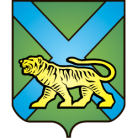 ТЕРРИТОРИАЛЬНАЯ ИЗБИРАТЕЛЬНАЯ КОМИССИЯ
ГОРОДА УССУРИЙСКАРЕШЕНИЕг. УссурийскОб освобождении Е. В. Андрусова,Д.В. Макеева от обязанностей члена Участковой избирательной комиссиис правом решающего голоса избирательного участка № 2819Рассмотрев поступившие в письменной форме заявления от членов участковой избирательной комиссии с правом решающего голоса избирательного участка № 2819 Андрусова Евгения Викторовича, Макеева Дмитрия Витальевича,  в соответствии с пунктом «а» части 6 статьи 29 Федерального закона «Об основных гарантиях избирательных прав и права на участие в референдуме граждан Российской Федерации», пунктом «1» части 6 статьи 32 Избирательного кодекса Приморского края территориальная избирательная комиссия города УссурийскаРЕШИЛА:Освободить Андрусова Евгения Викторовича, Макеева Дмитрия Витальевича от обязанностей члена участковой избирательной комиссии с правом решающего голоса избирательного участка № 2819 до истечения срока полномочий.2. Направить настоящее решение в участковую избирательную комиссию избирательного участка № 2819 для сведения.3. Разместить настоящее решение на официальном сайте администрации Уссурийского городского округа в разделе «Территориальная избирательная комиссия города Уссурийска» в информационно-телекоммуникационной сети «Интернет».Председатель комиссии					             О.М. МихайловаСекретарь комиссии				                                       С.В. Хамайко19 февраля 2018года                         № 66/484